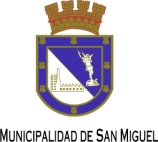 MUNICIPALIDAD DE SAN MIGUELSECRETARÍA  DE  PLANIFICACIÓNAsesoría  UrbanaTEXTO APROBATORIOMODIFICACIÓN PLAN REGULADOR COMUNALDE SAN MIGUELSECTOR  “EQUIPAMIENTO EDUCACIONAL”MODIFICACIÓN ORDENANZA LOCALPLAN REGULADOR COMUNAL DE SAN MIGUELSECTOR  “EQUIPAMIENTO EDUCACIONAL”Texto Aprobatorio:Artículo Único:	Modificase el Plan Regulador Comunal de San Miguel, aprobado por Decreto Exento Nº2.401, de fecha 16 de noviembre del 2005, publicado en el Diario Oficial del 28 de Noviembre del 2005, y sus modificaciones posteriores, en el sentido de introducir cambios en el Artículo 25º de la Ordenanza Local, en lo referente a las normas de la Zona ZU-2 Residencial de Renovación, de la siguiente forma:1.	Modifíquese el Artículo 25º de la Ordenanza Local del Plan Regulador Comunal de San Miguel, en el sentido de agregar luego del último inciso de la Zona ZU-2 Residencial de Renovación, la siguiente Norma:DISPOSICIÓN ESPECIAL:Conforme con las facultades delegadas por la Ordenanza General de Urbanismo y Construcciones en su artículo 2.1.36, en el polígono delimitado por las calles Soto Aguilar al sur, Ramón Subercaseaux al norte, Ricardo Morales al oriente y Los Castaños al poniente, se permitirá emplazar equipamiento mediano de educación superior en predios que enfrenten vías de servicio, colectoras, troncales o expresas.2.	Elimínese del Artículo 25º de la Ordenanza Local del Plan Regulador Comunal de San Miguel, en las Disposiciones complementarias de la zona ZU-2 Residencial de Renovación la frase que señala “Se aplicará, para todos los sistemas de agrupamiento, cuando sea el caso, el inciso tercero del Artículo 8º de la presente Ordenanza.”